7	рассмотреть возможные изменения и другие варианты в связи с Резолюцией 86 (Пересм. Марракеш, 2002 г.) Полномочной конференции о процедурах предварительной публикации, координации, заявления и регистрации частотных присвоений, относящихся к спутниковым сетям, в соответствии с Резолюцией 86 (Пересм. ВКР-07) в целях содействия рациональному, эффективному и экономному использованию радиочастот и любых связанных с ними орбит, включая геостационарную спутниковую орбиту;7(C)	Вопрос C − Вопросы, по которым в МСЭ-R был достигнут консенсус и определен единственный методВопрос C представляет собой набор нескольких различных тем, считающихся однозначными, по которым в МСЭ-R был достигнут консенсус. Вопросы касаются таких аспектов, как устранение несоответствий в регламентарных положениях, уточнение некоторой существующей практики или повышение прозрачности регламентарного процесса.Вопрос C47(C4)	Одна заявка согласно Приложениям 30 и 30A к РР для внесения в Список для Районов 1 и 3 или изменения Планов для Района 2, а также для заявления.Базовая информацияОбычно по окончании процесса координации для Районов 1 и 3 в соответствии со Статьей 4 Приложений 30 и 30A к РР и непосредственно перед началом внедрения сети одновременно представляются две отдельные, но идентичные заявки для внесения в Список согласно § 4.1.12 для Районов 1 и 3 либо для изменения Планов согласно § 4.2.16 для Района 2 и для заявления согласно §§ 5.1.1 и 5.1.2 Приложений 30 и 30A к РР, соответственно. Следовательно, возможность представления обработки и рассмотрения одной заявки в отношении соответствующих положений Статей 4 и 5 Приложений 30/30А к РР, соответственно, позволила бы сократить нагрузку, ложащуюся как на администрации, так и на Бюро. При рассмотрении информация, содержащейся в Приложении 4 к РР, необходимой для заявок согласно § 4.1.12 либо § 4.2.16 и § 5.1.1/5.1.2, становится очевидным, что она по всей видимости идентична информации, требующейся для внесения в Список для Районов 1 и 3 или изменения Планов для Района 2, а также для заявления. Поэтому требования к данным, указанные в Приложении 4 к РР, не создадут каких-либо практических трудностей при наличии одной заявки, представленной для завершения обоих процессов согласно соответствующим положениям Статей 4 и 5 Приложений 30/30А к РР. В настоящем вкладе предлагается внести изменения в Регламент радиосвязи в соответствии с единственным методом решения этого вопроса.ПРИЛОЖЕНИЕ  4  (Пересм. ВКР-15)Сводный перечень и таблицы характеристик для использования 
при применении процедур Главы IIIДОпОЛНЕНИЕ  2Характеристики спутниковых сетей, земных станций 
или радиоастрономических станций2     (ПЕРЕСМ. ВКР-12)Сноски к Таблицам A, B, C и DMOD	IAP/11A19A3A4/1Таблица AОБЩИЕ ХАРАКТЕРИСТИКИ СПУТНИКОВОЙ СЕТИ, ЗЕМНОЙ СТАНЦИИ ИЛИ 
РАДИОАСТРОНОМИЧЕСКОЙ СТАНЦИИ     (Пересм. ВКР-)ПРИМЕЧАНИЕ. − Дополнительные изменения к элементу данных A.2.a в Приложении 4 к РР, см. предложение СИТЕЛ в рамках Вопроса C6 пункта 7 повестки дня.Основания:	Обеспечить, чтобы информация о дате ввода в действие предоставлялась в одновременном представлении для внесения в Список для Районов 1 и 3/изменения Планов для Района 2 и заявления согласно Приложениям 30 и 30A к РР.ПРИЛОЖЕНИЕ 30  (Пересм. ВКР-15)*Положения для всех служб и связанные с ними Планы и Список1
для радиовещательной спутниковой службы в полосах частот 
11,7–12,2 ГГц (в Районе 3), 11,7–12,5 ГГц (в Районе 1) 
и 12,2–12,7 ГГц (в Районе 2)     (ВКР-03)СТАТЬЯ  4     (ПЕРЕСМ. ВКР-15)Процедуры внесения изменений в План для Района 2 или 
использования дополнительных присвоений в Районах 1 и 334.1	Положения, применяемые в отношении Районов 1 и 3MOD	IAP/11A19A3A4/2#500714.1.12bis	При применении положений § 4.1.12 администрация может указать изменения в информации, которая была представлена в Бюро в соответствии с § 4.1.3 и опубликована согласно § 4.1.5.     (ВКР-)Основания:	Обеспечить возможность представления одной заявки, как для внесения в Список Приложения 30 в Районах 1 и 3, так и для заявления.4.2	Положения, применяемые в отношении Района 2MOD	IAP/11A19A3A4/3#500724.2.16bis	При применении положений § 4.2.16 администрация может указать изменения в информации, которая была представлена в Бюро в соответствии с § 4.2.6 и опубликована согласно § 4.2.8.      (ВКР-)Основания:	Обеспечить возможность представления одной заявки, как для внесения изменений в План Приложения 30 в Районе 2, так и для заявления.ПРИЛОЖЕНИЕ 30A  (ПЕРЕСМ. ВКР-15)*Положения и связанные с ними Планы и Список1 для фидерных линий 
радиовещательной спутниковой службы (11,7–12,5 ГГц в Районе 1, 
12,2–12,7 ГГц в Районе 2 и 11,7–12,2 ГГц в Районе 3) 
в полосах частот 14,5–14,8 ГГц2 и 17,3–18,1 ГГц в Районах 1 и 3
и 17,3–17,8 ГГц в Районе 2     (ВКР-03)СТАТЬЯ  4     (Пересм. ВКР-15)Процедуры внесения изменений в План для фидерных линий 
Района 2 или в присвоения для дополнительного 
использования в Районах 1 и 34.1	Положения, применимые к Районам 1 и 3MOD	IAP/11A19A3A4/4#500744.1.12bis	При применении положений § 4.1.12 администрация может указать изменения в информации, представленной Бюро в соответствии с § 4.1.3 и опубликованной согласно § 4.1.5.     (ВКР-)Основания:	Обеспечить возможность представления одной заявки, как для внесения в Список Приложения 30 в Районах 1 и 3, так и для заявления.4.2	Положения, применимые в отношении Района 2MOD	IAP/11A19A3A4/54.2.16bis	При применении положений § 4.1.16 администрация может указать изменения в информации, сообщенной Бюро в соответствии с § 4.2.6 и опубликованной согласно § 4.2.8.     (ВКР-)Основания:	Обеспечить возможность представления одной заявки, как для внесения изменений в План Приложения 30 в Районе 2, так и для заявления.______________Всемирная конференция радиосвязи (ВКР-19)
Шарм-эль-Шейх, Египет, 28 октября – 22 ноября 2019 года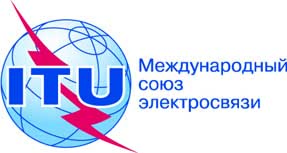 ПЛЕНАРНОЕ ЗАСЕДАНИЕДополнительный документ 4
к Документу 11(Add.19)(Add.3)-R13 сентября 2019 годаОригинал:	английский/
	испанскийГосударства – члены Межамериканской комиссии по электросвязи (СИТЕЛ)Государства – члены Межамериканской комиссии по электросвязи (СИТЕЛ)Предложения для работы конференцииПредложения для работы конференцииПункт 7(C) повестки дняПункт 7(C) повестки дняПункты в ПриложенииA  –  ОБЩИЕ ХАРАКТЕРИСТИКИ СПУТНИКОВОЙ СЕТИ, ЗЕМНОЙ СТАНЦИИ ИЛИ
 РАДИОАСТРОНОМИЧЕСКОЙ СТАНЦИИ...Заявка для спутниковой сети радиовещательной спутниковой службы согласно Приложению 30 (Статьи 4 и 5)Заявка для спутниковой сети 
(фидерная линия) согласно 
Приложению 30А (Статьи 4 и 5)......A.2ДАТА ВВОДА В ДЕЙСТВИЕA.2.aдата (действительная или предполагаемая, в зависимости от случая) ввода в действие частотного присвоения (нового или измененного)++A.2.aДля частотного присвоения космической станции ГСО, включая частотные присвоения, приведенные в Приложениях 30, 30А и 30В, дата ввода в действие определяется в соответствии с пп. 11.44B и 11.44.2++A.2.aЕсли изменяется какая-либо из основных характеристик присвоения (за исключением случая изменения сведений в п. А.1.а), необходимо указать дату последнего изменения (действительную или предполагаемую, в зависимости от случая)++A.2.aТребуется только для заявления++...